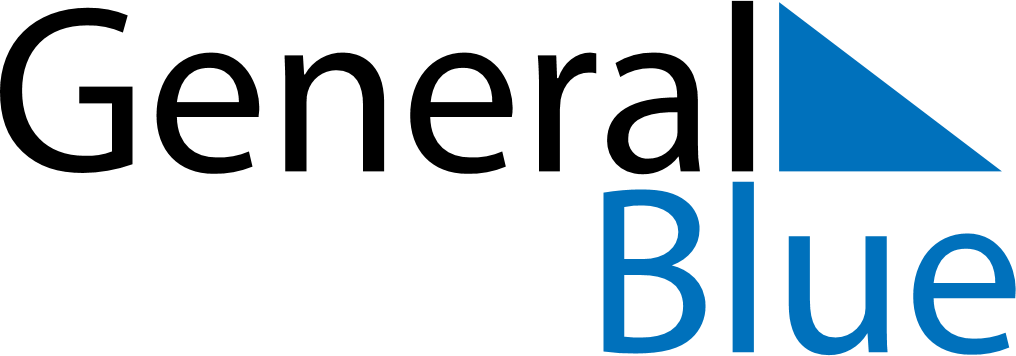 April 1805April 1805April 1805April 1805April 1805SundayMondayTuesdayWednesdayThursdayFridaySaturday123456789101112131415161718192021222324252627282930